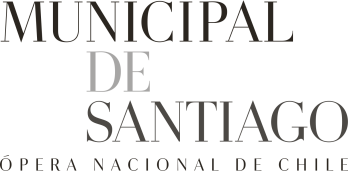                                                                                                                       Santiago,…………………………. 2018.  CARTA COMPROMISO ASISTENCIA A PASANTIA TECNICA Yo………………………………………………………………………….,RUT,………………………………………………,en mi calidad de trabajador del ámbito de las culturas y las artes, del espacio cultural…………………..…………………………………………………… comprometo mi asistencia a la Pasantía Técnica a realizarse en el marco del montaje del espectáculo …………………………………………………………………..del Municipal de Santiago que se llevará a cabo los días………………………………….. en las dependencias del Municipal de Santiago,Agustinas 794,Santiago.De no asistir, por razones de fuerza mayor,me comprometo a dar aviso con 10 días hábiles de anticipación a Paulina Fuentes, mail: pfuentes@municipal .cl………………………………………………………………………….FIRMA